Cubby House Workshop PlansIntroduction to workshop00:00 -10:00 - Introduction by facilitator and participants. Describe what the course plan will be(Design a Cubby House using software, CNC induction)Ask about their experiences with using software to design or there experience with tools, and what they hope to gain from the workshop.10:00 - 20:00 - Hand out paper with cubby template and sample designs for participants to sketch some ideas and come up with their own. Explain the limitations of the process eg. High detail routing takes a lot of time, using tabs when cutting small objects don’t cut too much material as it will alter its structural integrityNOT TO SCALE!Job Design Considerations20:00 - 30:00 - Open all templates in Illustrator and explain where each part is located for assembly. Demontrate the joinery/locking pieces. 30:00 - 1:00:00 - start transferring the sketched ideas to the templates.Demonstrate basic Illustrator tools - selecting objects, grouping objects, joining lines. Assist people where needed and encourage those who finish early to assist1:00:00 - 1:10:00 -Finalize Cubby design in Illustrator and save 1:10:00 - 1:40:00 - Open Illustrator files into enroute and discuss the layout process(Orientation of the bed in relation to the orientaion of design- Rotate button is explained1:40:00 - 2:00:00 - Start running through CNC inductionCNC InductionGive out induction Paperwork to participants and explain the function of a CNC machine and its uses. SafetySafe Operation Of MachinesMachine be used by trained people onlyWhen machine is running keep clear of any rotating or moving parts eg. the cutting bit, spingle moving gantry and head parts.Do not lean on machine whilst in operation. No Person other than the operator or other authorized persons should be in the working area Parts of the machine , particulary cutting bits, will get hot so you may need gloves when handling/ or changing tooling.Discuss the potential hazards when working with in a workshop and how to minimize them. Eg. Correct personal protective equipment- safety glasses,ears muffs or earplugs, enclosed shoes and long hair/beard.s or loose clothing tucked in.Maintain a clean workspace-check that the gantry and rails for tooling/materials left behind. Clean up as you work. the machine does the messy work for you to clean up!Use the right tool for the job- explain different tooling pieces and how some have a specific purpose.Wear enclosed footwear- They protect your feet and prevent slippingNo Kids under 12- high speed equipment, automated movement, very sharp toolingAsk questions if you have doubtsTalk about parts of the machineDemonstrate routing joinery pieces Emergency stop ButtonsMachine bed-aluminium bed with vacuum hold downSteel Gantry- X axisMachine head- Contains Y and Z axisSpindle-holds routing bits and collets spins at 16000rpm maxController panel- Manually control the gantry and load jobs from hereinverter enclosure- DO NOT OPEN! High Voltage. Main on/off switch is located hereVacuum Pumps- can be isolated for more vacuum pressure if not using full sheetsCNC Start upBefore starting the machine up make sure the workspace is tidy .Make sure the compressor is on to blow away dustTurn the main switch on.CNC will ask "Find home position (G56)" -push YesNote -Yes  if machine hasn't been used that day.Remove the waste cover board( 2 person lift)Check over the wasteboard for rough and uneven spots and sand down using scour padUse compressor to blow dust away.Tool PathesCreating tool pathes in enroute- Explain different path typesRouting offset-Internal, external pathesIsland Fill/Island Hatch Engrave PathsExplain Feed,Speed and plunge rates - Feed rate = Number of cutting edges x chip per tooth x RPMDemonstrate how to save toolpathesMoving Designs to MachineWhen all the tool pathes are created, select the output button(G1). In this menu you will be able to choose the strategy in which the machine will operateOutputPriority-In this menu you will be able to choose the strategy in which the machine will operate as wel as user define the best way to operate the machine by adjust these optionstool- If you are using multipe tool bits you can select the order in which the machine will cut firstobject- allows you to choose the order of objects cut depending on toolpath and locationStrategy- internal or external cuts firstother options include small parts first and maintin groupings.One complete click-> To File and save itOpen the Multi Cam App ManagerSelect File Managerselect Connect -Note CNC Machine must be on to connectOnce connected  select your saved job and select the arrow to move to machineLoading a ToolGo to Tab 6-Tooling modethe Spindle will move over the to the tool loading sectionPick the appropriate tool and collett and insert into the spindle Use the Collet Nut Wrench and Spanner to tighten -Note- Not too tightpush the Qualify tab and selct the tool from the list and press OKThe machine will check tool by lowering onto the sensor pad to calculate the length of the bit.Cutting on the CNCLoad material onto the wasteboard - Larger pieces can use the vacuum bed to hold material. Note - as the material is cut it will lose suction especially when cutting small objects. If the material is very bowed you can try laying the material with the high side in the middle  and 2 people can push down. Alternatively screws, can be used but you will have to be aware of the tool path.While machine is operatingWhere PPE!!!!glasses ear protectionObserve the machine in operation Use emergency stop if necessary. Note- if the machine is turned OFF mid operation, wait 1 minute to turn ONAssembly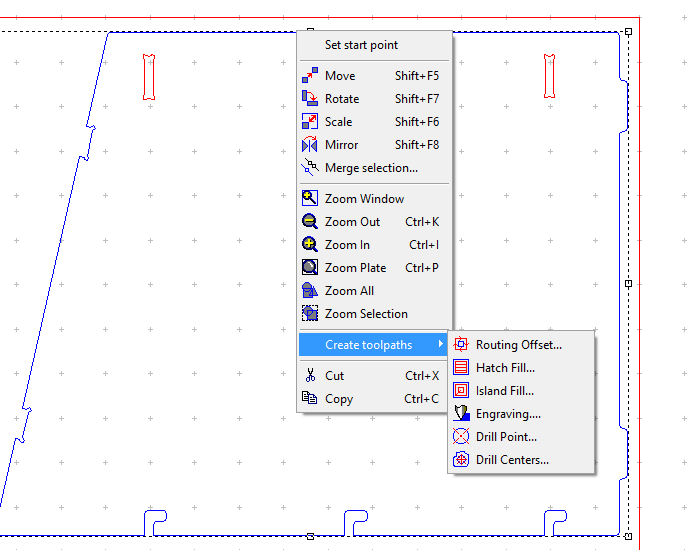 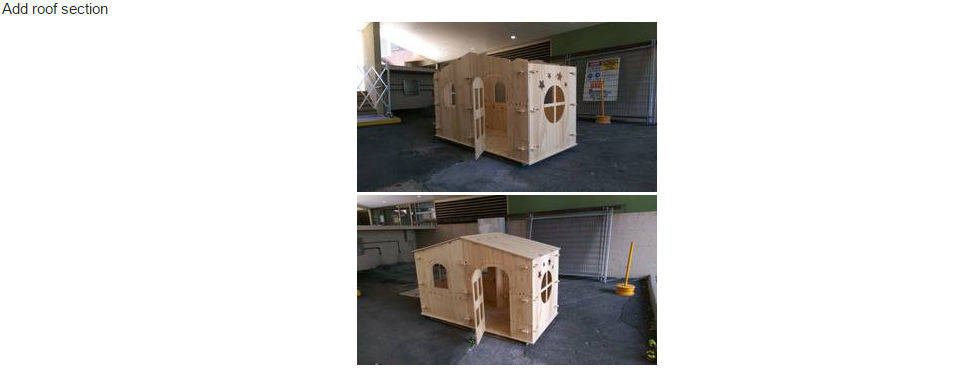 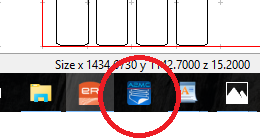 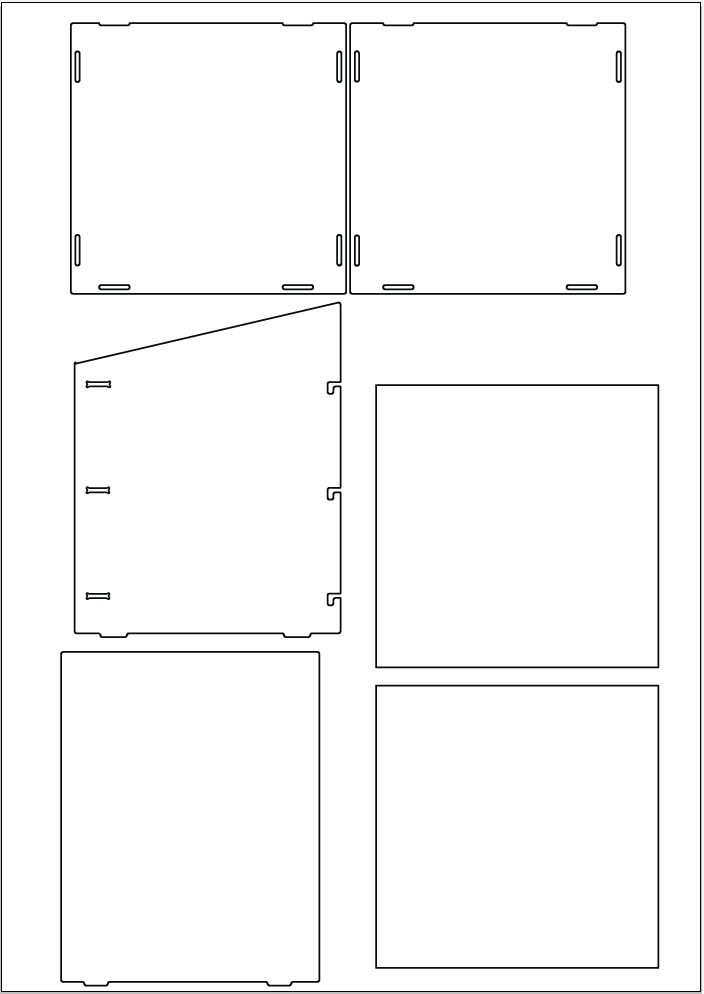 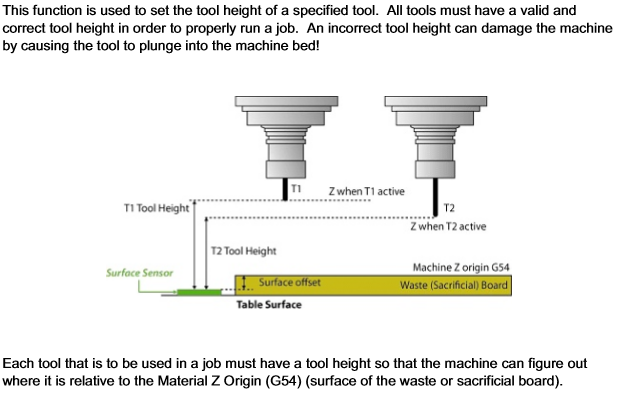 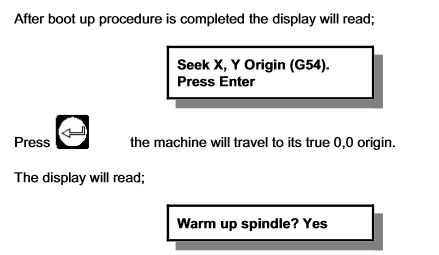 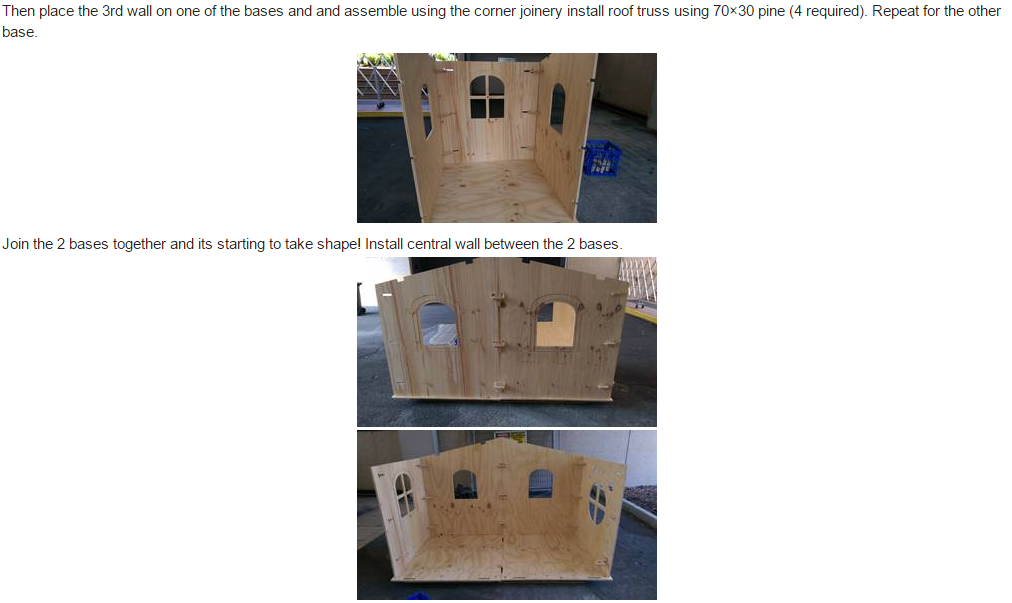 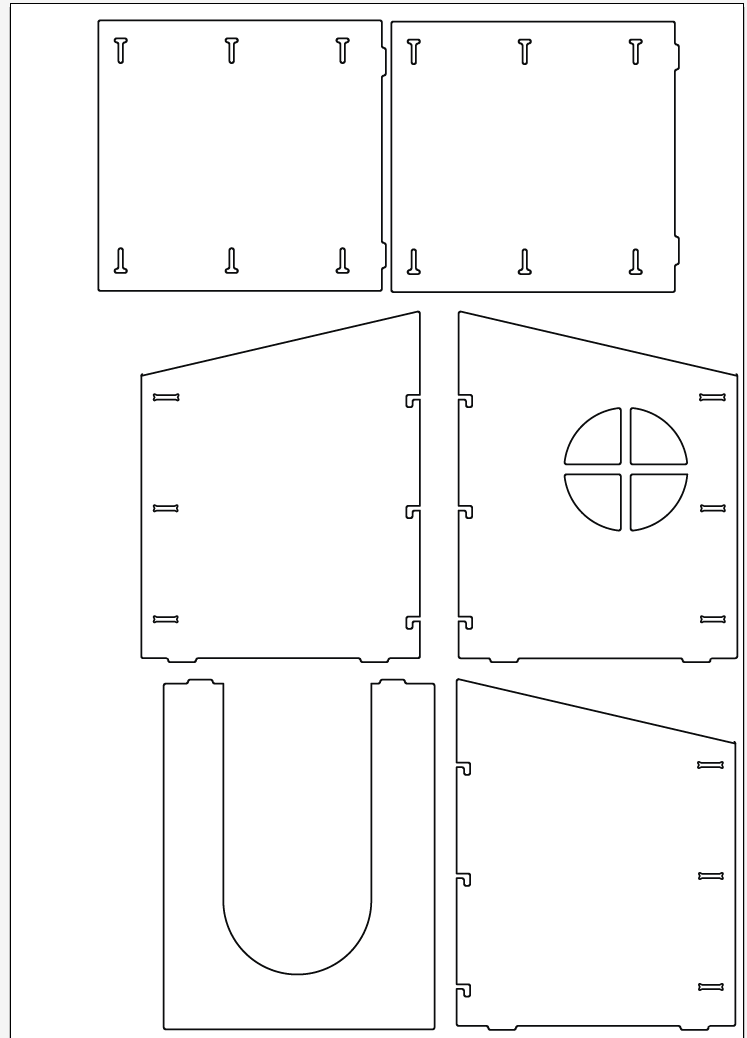 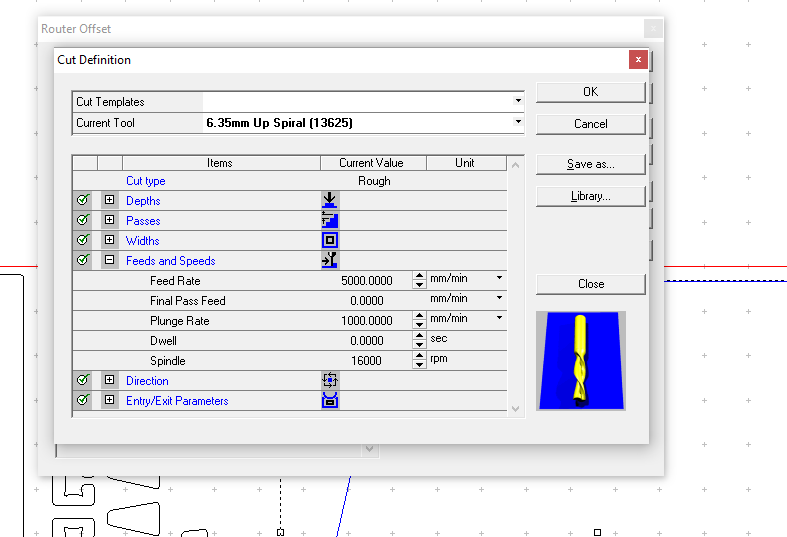 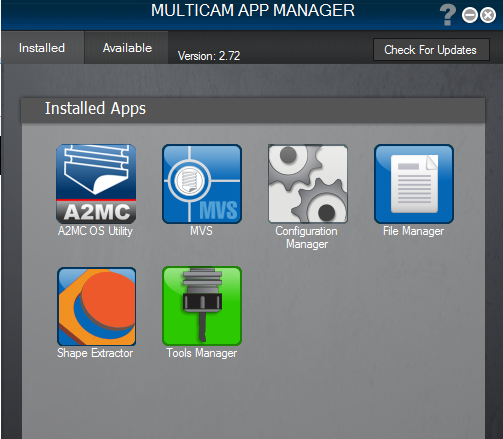 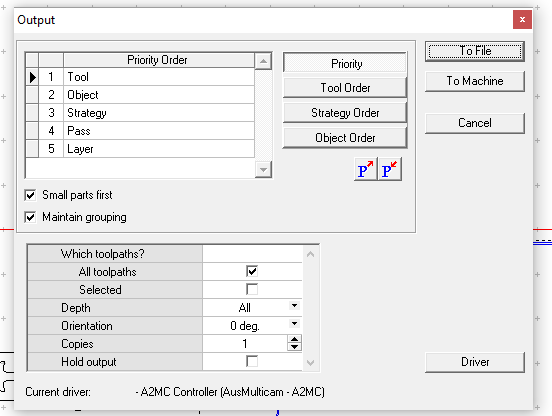 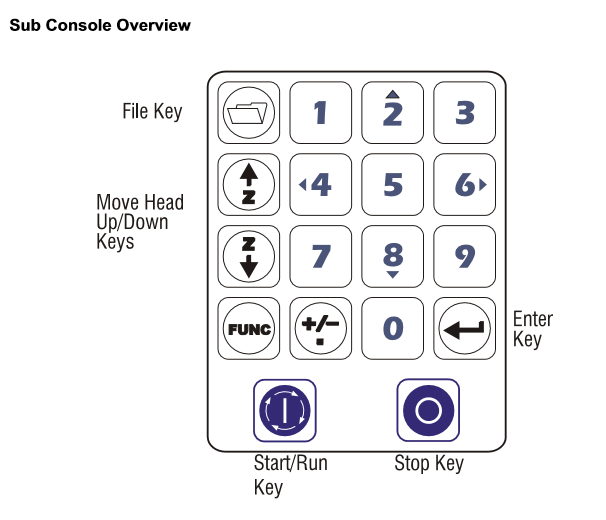 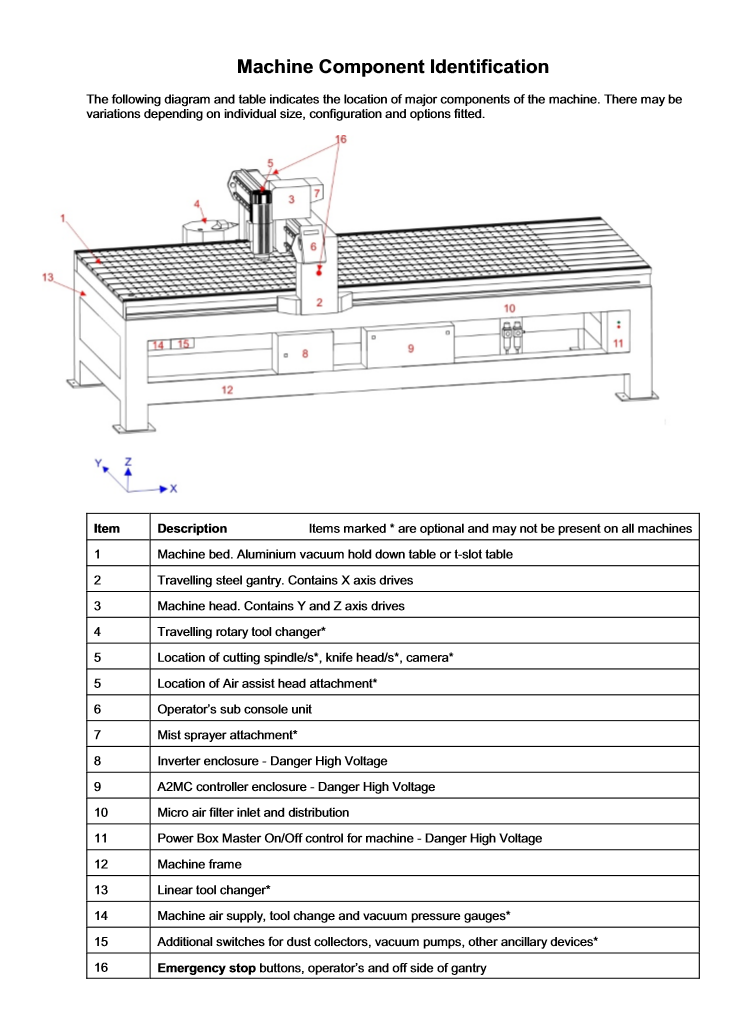 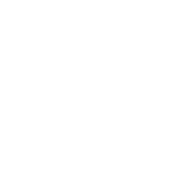 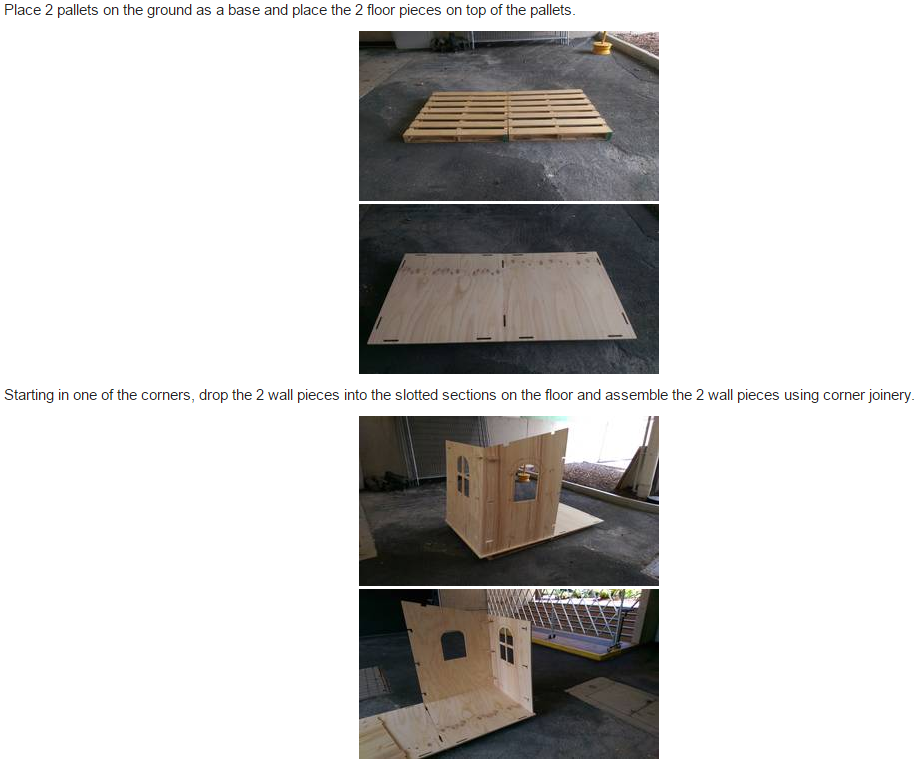 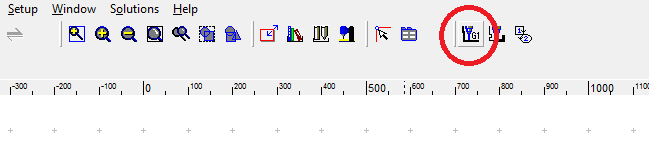 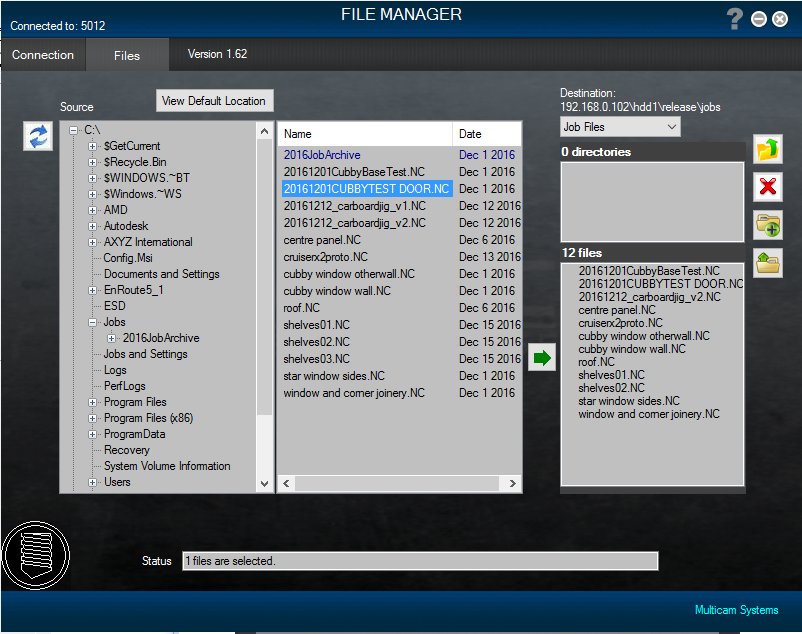 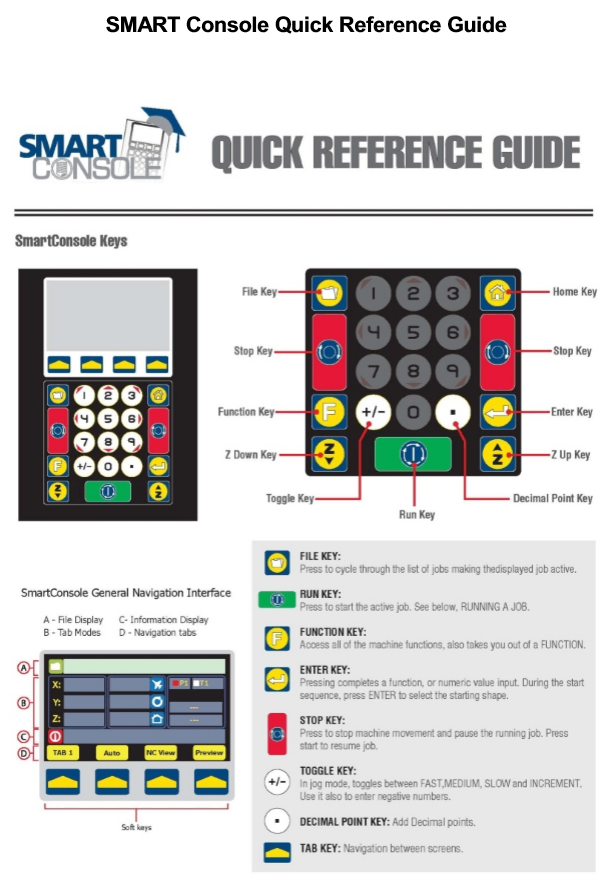 